Good morning everybody!Today is (the) 17th (of) March. It is Saint Patrick’s Day!!! FüzetbeDátum: III. 17.					Saint Patrick’s Day(kérdéseket leírni, és megválaszolni őket - kutatómunka)Which country’s saint is Saint Patrick?What is the colour of this day?Who is a leprechaun?Where is the treasure?What are the symbols of Ireland?To have fun: https://www.digipuzzle.net/minigames/pacman/pacman_words_stpatricksday.htm?language=english&linkback=../../education/stpatricksday/index.htmhttps://www.digipuzzle.net/digipuzzle/stpatricksday/puzzles/sudoku_6x6.htm?language=english&linkback=../../../education/stpatricksday/index.htmA következő oldalon levő feladatokat nem kötelező megoldani, de aki megteszi, szorgalmi pontot/pontokat kap (nem muszáj mindent megcsinálni). A megoldás módját rátok bízom (hogy jelölitek, hová írjátok, csak legyen egyértelmű). A megoldásokat a gal.monika@piok.hu email címre küldjétek csütörtök délelőttig (írjátok alá, hogy tudjam, kitől kapom)!Happy Saint Patrick’s Day!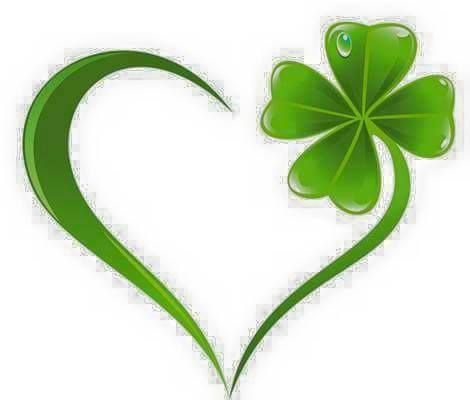 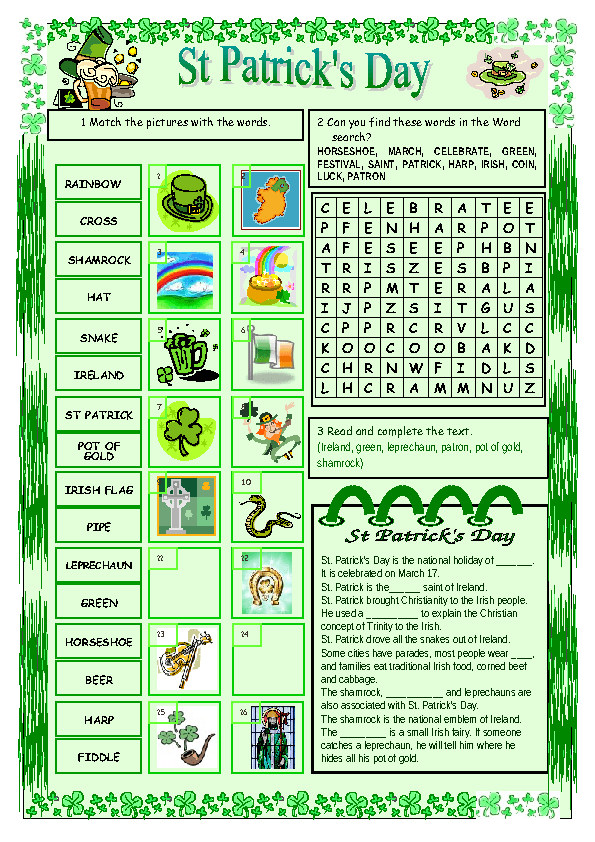 